Manuels scolaires CE2- Année scolaire 2023-2024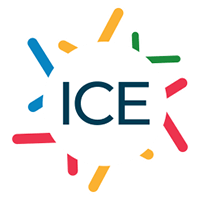 Fournitures individuelles marquées au nom de l'élève:Toutes les fournitures devront être déballées et étiquetées au nom et prénom de l’enfant. Les fournitures seront à renouveler au fur et à mesure des besoins de votre enfant.☐ 1 ardoise double face pour feutre effaçable (19 x 26 cm) ☐ 1 brosse ou petite éponge pour effacer l’ardoise ☐  feutres d’ardoise avec pointe épaisse ☐ 1 règle plate de 20 cm, rigide, transparente et graduée en centimètres ☐ 1 règle plate de 30 cm, rigide, transparente et graduée en centimètres ☐ 1 équerre de 20 cm rigide et transparente ☐ 1 boîte métallique avec compas à bague et crayon interchangeable de type MAPED ☐ 1 taille-crayon avec réservoir ☐ 1 paire de ciseaux à bouts ronds ☐ stylo bleu ☐ stylo rouge ☐ stylo vert ☐ crayons à papier HB ☐ gommes blanches ☐ gro bâton de colle (grand format) ☐ 12 crayons de couleur ☐ 12 feutres pointe moyenne ☐ 2 trousses (l’une pour les feutres et les crayons de couleur, l’autre pour les stylos)Francais:-Cahier du jour : format 24*32 - 96 pages Violet  x 2 exemplaires dans l'année ref:79855-Cahier de sons : format 17x22 - 96 pages Majuscule réf 68253 BLEU-Cahier de poésie : format 21x29,7 Majuscule réf 79859-Sciences : porte-vues A4 de 100 pages de couleur  JAUNE – les élèves de CE1 le conserve pour le CE2-Histoire-Géographie : porte-vues A4 de  100  pages de couleur BLEU – les élèves de CE1 le conserve pour le CE2-Cahier d’écrivain: format 17*22-48 pages rouge réf:22135Arabe:-Une porte vue A4 de 60 pages de couleur verte-Cahier grand format 24x32cm  90 pages (1 ligne, avec la marge à droite et  sans spirales)-Pochette plastique transparente  A4 avec un bouton au milieu Anglais:(Pour tous les élèves)-1 grand cahier : format 24x32 96 pages BLEU-1 petit cahier : format 17x22 Majuscule seyès réf. 68253 – 96 pages BLEU     4.Anglais: (Booster)-Cahier  avec pochette Koverbook 24*32 96 pages grands carreaux seyes Vert 5. Religion (Pour les élèves Musulmans) -Une porte vue A4 de 60 pages de couleur verte-Cahier A4 de  90 pages (1 ligne, avec la marge à droite et  sans spirales)-Pochette plastique transparente  A4 avec un bouton au milieu. Remarque importante :Nous tenons à vous  informer que les manuels d'arabe et de religion exigés par le ministère de l'éducation des EAU ainsi que les manuels d'anglais pour les niveaux de classes de CP-CM2 (My view literacy) et les manuels de booster (débutants dans une langue) pour les élèves  suivant ce cours seront fournis par l'établissement. Les factures correspondantes vous seront envoyées ultérieurement par le département des finances.MatièreTitre de l’ouvrageEditeurAnnée d’éditionISBNFrançais1.Réussir son entrée en grammaire cahier de l'élève CE22.Méthode explicite CE2 manuel de lecture 1.Retz2.La librairie des ecoles 1.20212.20221.97827256410652. 9782369406259 Albums -Romans1.La belle lisse poire du prince de Motordu2.Le hollandais sans peine 1.Folio -Cadet Gallimard2.Mouche de l’ecole de loisirs 1.20092.19891.9782075155137   2.9782211201346MathsMéthode de Singapour CE2 fichier 1Méthode de singapour CE2  fichier 2 La librairie des écoles 20211.97823694042862.9782369404293Sciences- Histoire-Geographie 1.Magellan et Galilée questionner le monde CE2 Fichier de trace à ecrite 1.Hatier1.20171.9782401000476Anglais (fournis la rentrée)My view Literacy 3Savvas20209780134908823Novels 1.The BFG2.Aesop's fables1.Viking books2.Dover 1.20072.19941.97801424103872.9780486280202Arabe ALM (Arabe langue Maternelle)1.Arabe langue maternelle CE2 2. CE2 لغتي فرحي Golf edition 1.Ministere de l'education Emirien 2.Dar el Fikr1.2023--(Fournis à la rentrée)2.9786144005996Livre de lecture en arabe ALM (Arabe Langue maternelle)ريم و الصدقمغامرة في الشارع1.LIBRAIRIE NAUFAL2.دار النديم1.10000005696432.9789953548975Arabe ALE (Arabe langue étrangère)1.Arabe langue étrangère CE2 2. Ya hala CE2 3.Ya Hala CE2 cahier d’activité1.Ministere de l'education Emirien2.Hachette Antoine 3.Hachette Antoine 1.2023–(Fournis à la rentrée)2.97861443875113.9786144387528Religion ALM (Arabe langue maternelle) Islamic education grade 3 Ministere de l'education Emirien2023(Fournis à la rentrée)Moral/Social studies Moral and Social education grade 3 Ministere de l'education Emirien2023-(Fournis à la rentrée)Bien êtreProtect Ed. grade 3 english versionHachette20239781927087985